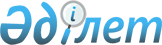 О некоторых вопросах изменения административно- территориального устройства Акмолинской и Северо-Казахстанской областейПостановление Правительства Республики Казахстан от 15 мая 1999 года № 579



          В соответствии с Указом Президента Республики Казахстан от 8 
апреля 1999 года № 114  
 U990114_ 
  "Об изменениях в административно-
территориальном устройстве Акмолинской и Северо-Казахстанской 
областей" и постановлением Правительства Республики Казахстан от 21 
апреля 1999 года № 442  
 P990442_ 
  "О мерах по реализации Указа Президента 
Республики Казахстан от 8 апреля 1999 года № 114" Правительство 
Республики Казахстан постановляет: 




          1. Принять к сведению Акт согласования необходимых изменений в 
бюджеты Акмолинской и Северо-Казахстанской областей передаваемых сумм 
по гарантийным обязательствам местных представительных и 
исполнительных органов, а также условий передачи дебиторско-
кредиторской задолженности государственных учреждений 




Енбекшильдерского, Зерендинского и Щучинского районов и города 
Кокшетау.                                   
     2. Внести в постановление Правительства Республики Казахстан от 25 
декабря 1998 года № 1334  
 P981334_ 
  "О реализации Закона Республики Казахстан 
"О республиканском бюджете на 1999 год" следующие изменения: 
     в приложении 1 к указанному постановлению: 
     в разделе "IV. Расходы": 
     в функциональной группе 15:                            
     в строке 111 Аким Акмолинской области цифру "3 266 134" заменить 
цифрой "4 031 718";                              
     в строке 125 Аким Северо-Казахстанской области цифру "3 815 267" 
заменить цифрой "3 049 683".                     
     3. Настоящее постановление вступает в силу со дня подписания. 
     
     Исполняющий обязанности 
       Премьер-Министра 
     Республики Казахстан 
     
     
(Специалист: Э.Жакупова
 Оператор:   Н.Мартина)          
     
      
      


					© 2012. РГП на ПХВ «Институт законодательства и правовой информации Республики Казахстан» Министерства юстиции Республики Казахстан
				